Расскажите и покажите детям: «Кукольная история»  Давным-давно, когда не было ещё фабрик по производству игрушек, люди, чтобы развлечь своих детишек, сами придумывали для них игрушки-забавы: деревянные свистульки и трубочки, разные фигурки животных и людей. И даже первую куклу для девочек, придумали сделать из деревянного поленца. Возьмёт девочка берёзовое поленце, повяжет платочек, из старого куска ткани от бывшего маминого сарафана смастерит юбку, кофту и фартук и играет в дочки-матери. Таким образом, девочка приучалась ухаживать за малышами, управляться по хозяйству. А что же мастерили для малышей? Ведь не дашь в руки им полено! И тогда мамочки чтобы успокоить плачущего малыша обворачивали деревянную ложку в тряпочки, получалась куколка. Для самых маленьких из разноцветных лоскутков "крутили" много-много маленьких куколок и нанизывали на верёвку как гирлянду. Подвесит мама такую яркую гирлянду, над люлькой малыша и спокойно занимается хозяйством. Давайте и мы попробуем сделать вместе с детьми эту простую куколку-кувадку. Так её называли . Предлагаю вам посмотреть мастер-класс по изготовлению куколок-кувадок. Возьмите 2 лоскута ткани: большой квадрат, размером с ладонь, маленький шириной 2-2,5 см. и длиной с указательный палец, нитки (ирис) красного цвета.    Потом ещё раз также, пригладить об край стола.             Согнуть пополам. Перетягиваем ниткой третью часть туловища - это голова.Одинаковым способом формируем ручки из прямоугольного лоскутка. Вкладываем их под голову между двумя половинками туловища.Красной нитью закрепляем ручки, прокручивая её по шее и по талии таким образом, чтобы получился на груди крест (Наши предки верили, что этот красный крестик защищает дитя от сглаза и от болезней.)   Нитью отделяем ладошки. Если платье разделить на две половинки и перетянуть их нитью, можно сформировать ноги - это будет мальчик, в юбочке - девочка! Осталось таких куколок надеть на верёвку, чтобы получилась красивая Гирлянда.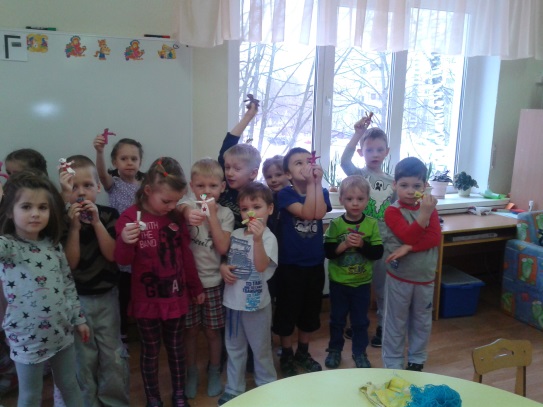 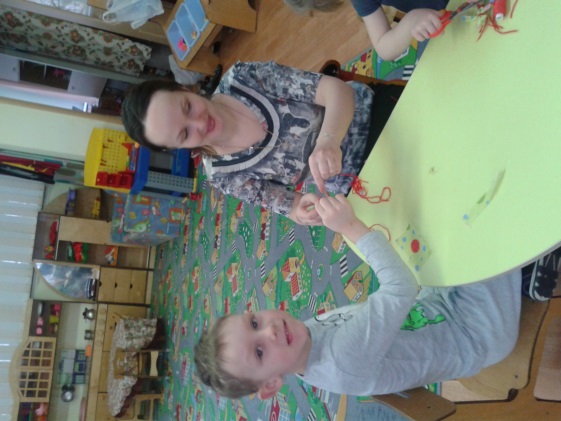 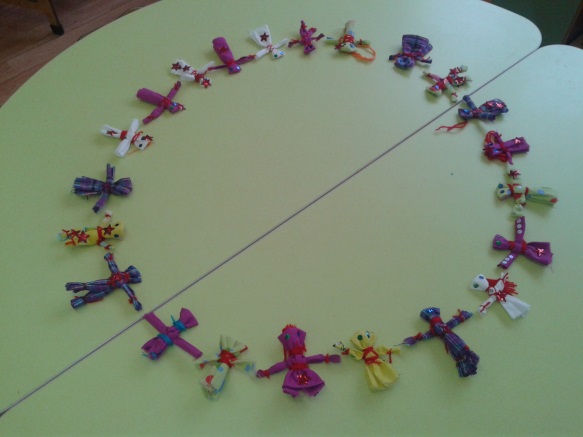 